Человеку заплатит тот хозяин, на которого он работаетСТАРЕЦ ПАИСИЙ СВЯТОГОРЕЦ | 29 ИЮЛЯ 2004 Г.Люди отошли от Бога и поэтому лишены божественного утешения. Чем дальше человек отходит от Бога, тем ему труднее. А если иметь Бога, то можно не иметь ничего больше – и ничего больше не желать. Если же у человека есть всё, но нет Бога, то он испытывает внутренние мучения. Поэтому, насколько возможно, нам необходимо приблизиться к Богу. Только близ Бога человек находит радость – настоящую, вечную. Живя вдали от Сладкого Иисуса, мы пьем горькую чашу. Когда наш ветхий человек становится сыном царским, он питается божественным наслаждением, небесной сладостью и переживает райское радование, уже в этой жизни отчасти ощущает райскую радость. От меньшей райской радости человек переходит к большей и большей. Его сердце захлебывается, трепещет от радости, ему хочется улететь ввысь – потому-что земля и все земное кажутся сердцу ничего не стоящими пустяками.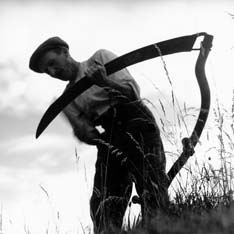 Вначале человек находился в общении с Богом. Однако после он отошел от Бога и стал чувствовать себя так, как если бы сначала он жил во дворце, а потом, навсегда оказавшись за дворцовыми воротами, смотрел на дворец издали и плакал. Как страдает ребенок, находясь вдали от матери, так страдает, мучается человек, удалившийся от Бога. Отходя от Бога, человек испытывает адскую муку. Как же это страшно! Однако больше всего мучается сам диавол – ведь он отошел от Бога, от любви дальше всех.Тот, кто отошел от Бога, принимает бесовское воздействие, тогда как тот, кто живет с Богом, приемлет божественную благодать. Благодать Божия приложится тому, кто ее имеет. А если человек имеет немного благодати, но обращается с ней без должного благоговения, то у него отнимется и то немногое, что у него есть. Современным людям не хватает благодати Божией, потому-что греша, они от отбрасывают от себя и те крохи благодати, которые имеют. А когда уходит божественная благодать, на человека яростно устремляются все бесы.В соответствии с тем, насколько люди отошли от Бога, они чувствуют огорчение в этой жизни. В жизни иной они будут переживать вечное огорчение. Насколько человек живет согласно воле Божией, настолько – еще в этой жизни – он в некоторой степени вкушает часть райской сладости. Делая добро, человек чувствует радость. Делая грех – страдает. Чем больше добра делает человек, тем больше он радуется, чем больше зла, тем сильнее страдает его душа. Даже когда человек просто что-то принимает от другого – он не чувствует той радости, которую испытывает, когда сам что-то дает. А уж какая там радость, если других обижать! Поэтому посмотрите на тех, кто обижает и обманывает других: какие у них страшные лица, как уродливо они гримасничают!Люди, удалившиеся от Бога, никогда не испытывают утешения и мучаются вдвойне. Тот, кто не верует в Бога и будущую жизнь, не только лишен утешения, но и приговаривает себя к вечной муке. Человеку заплатит тот хозяин, на которого он работает. Если ты работаешь на черного хозяина, то уже здесь он сделает твою жизнь черной. Если ты работаешь греху, то с тобой расплатится диавол. Если ты возделываешь добродетель, то тебе заплатит Христос. И чем больше работаешь Христу, тем просветленнее и радостнее становишься. Христос претерпел Распятие, чтобы искупить нас от греха, чтобы очистился весь человеческий род. Что сделал для нас Христос, и что делаем для Него мы?Люди хотят грешить и иметь такого Бога, Который бы нас прощал, а мы продолжали бы грешить. Люди не веруют и от этого ненасытно бросаются в грех. С этого, т.е. неверия, начинается все зло. Люди не верят в иную жизнь и поэтому не считаются ни с чем. Обижают и обманываеют друг друга, бросают своих детей… Творится такое, что язык не поворачивается сказать. Нешуточные грехи. Такие грехи, что даже Святые Отцы не предусмотрели подобного в Священных Канонах. Как сказал Бог о Содоме и Гоморре: «Не верю, неужто и правда творятся такие грехи? Пойду, посмотрю».Если люди не покаются, не возвратятся к Богу, то они потеряют вечную жизнь. Человек должен помочь себе почувствовать глубочайший смысл жизни. Он должен прийти в себя, чтобы ощутить божественное утешение. Задача в том, чтобы человек духовно возрос, а не просто воздерживался от грехов.Люди, находясь сегодня в таком ужасном состоянии, делают всё, что взбредет им в голову. Одни живут на таблетках, другие – на наркотиках. То и дело трое-четверо прельщенных создают какую-нибудь новую религию. Иные устали от жизни и хотят наложить на себя руки или же, сделав какое-нибудь зло, устроить хороший тарарам. Речь идет не о тех, у кого эти желания появляются в виде хульного помысла, и они его изгоняют. Сейчас мы говорим о людях, которые устали от жизни и не знают, что им делать. Вот таких-то людей некоторые и используют для достижения своих злых целей.Несмотря на то, что мы довели себя до такого состояния, Бог не бросает нас на произвол судьбы. Бог оберегает нынешний мир обеими руками. Сегодня, когда человечество окружает столько опасностей, Бог оберегает его словно мать ребенка. Сейчас Христос, Пресвятая Богородица, святые помогают нам больше, чем в прежние времена, но мы не понимаем этого. А до чего дошел бы мир, если бы этой помощи не было!… Большинство людей живут на таблетках, находятся в таком состоянии, что страшно сказать. Один пьян, другой разочарован жизнью, у третьего задурманена голова, четвертый измучен бессоницей. И видишь, как все эти люди водят машины, гоняют на мотоциклах, работают на опасных станках. Что, разве все они находятся в подходящем для этого состоянии? Сколько народу уже давно могло бы перекалечиться! Как же хранит нас Бог, но мы этого не понимаем…Помню, как раньше наши родители уходили работать в поле и оставляли нас под присмотром соседки. Мы играли вместе с ее детьми. В те времена дети были уравновешенными. Соседка только иногда поглядывала на нас и продолжала заниматься хозяйством, а мы тихонечко играли. Так же и Христос, Матерь Божия, святые раньше только присматривали за миром. А сегодня и Христос, и Божия Матерь, и святые постоянно то одного где-нибудь подхватывают, то другого от чего-нибудь удерживают, потому-что люди сейчас неуравновешены. Сейчас такое творится, что Боже упаси!.. Все равно, что у какой-то матери есть несколько трудных детей: один забрался высоко и вот-вот сорвется вниз, другой берет нож и хочет перерезать себе горло, третий собирается обидеть четвертого… Мать не может расслабиться, не смыкает глаз, следит за ними, а дети не понимают ее тревоги. Так и мир не понимает того, что Бог помогает ему. Если бы Бог не помогал, то с таким количеством современной опасной техники мир уже давно бы весь перекалечился. Но к счастью у нас есть защитники: наш Отец – Бог, наша Мать – Пресвятая Богородица, наши братья и сестры – святые и ангелы.Насколько же велика ненависть диавола к роду человеческому! Как сильно желание врага уничтожить нас! А мы забываем, с кем ведем войну. Если бы вы только знали, сколько раз диавол уже опутывал землю своим хвостом, желая ее погубить! Но Бог не позволяет ему этого, Он разрушает его планы. Бог извлекает пользу даже из того зла, которое диавол стремится сделать, Он извлекает из зла великое добро.Посмотрите: ведь благой Бог никогда не попускает, чтобы великие испытания продолжались более трех поколений. Он всегда оставляет закваску. Перед вавилонским пленением израильтяне скрыли в пустом колодце огонь от последнего жертвоприношения, чтобы потом зажечь от него огонь для новых жертвоприношений. И действительно – семьдесят лет спустя, когда они возвратились из плена, огонь для первого жертвоприношения был разожжен от найденного ими в колодце. В любые тяжелые времена ко злу увлекаются не все. Бог сохраняет закваску для грядущих поколений…